Njemački jezik25.3.  Kod za e-sferu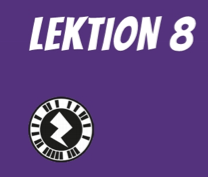 DURCH DAS JAHRJAHRESZEITENKakvo je vani vrijeme? Koje je doba godine? Pada li i inače snijeg u proljeće ? Znaš li nabrojati sva godišnja doba? E-sfera: Slušaonica- pogledaj sliku i poslušaj- poslušaj i ponovi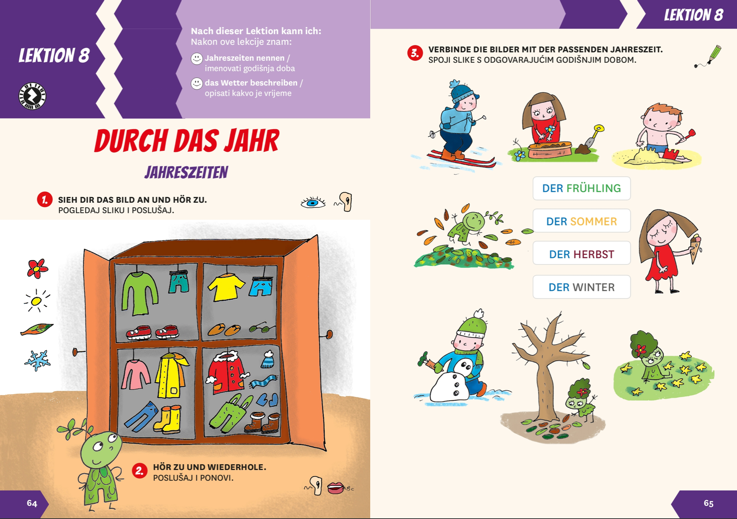 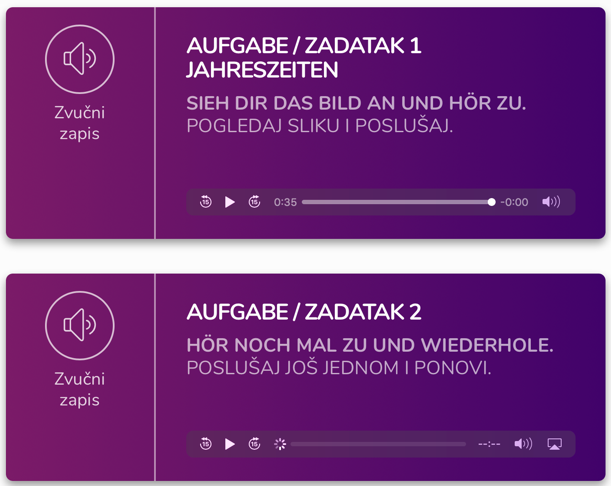 Spoji slike s odgovarajućim godišnjim dobom.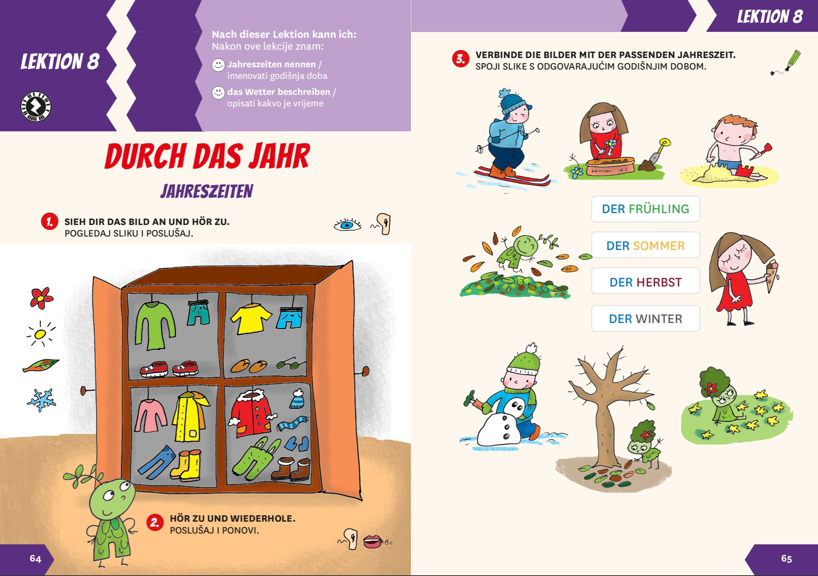 E-sfera: Moj slikovni rječnik:- Pogledaj slike i reci. Nakon toga stisni miš i provjeri.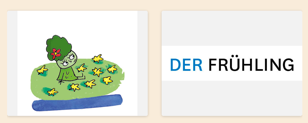 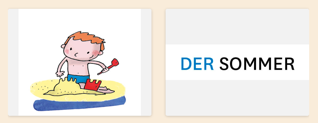 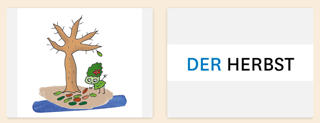 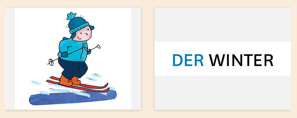 Koje godišnje doba voliš? Označi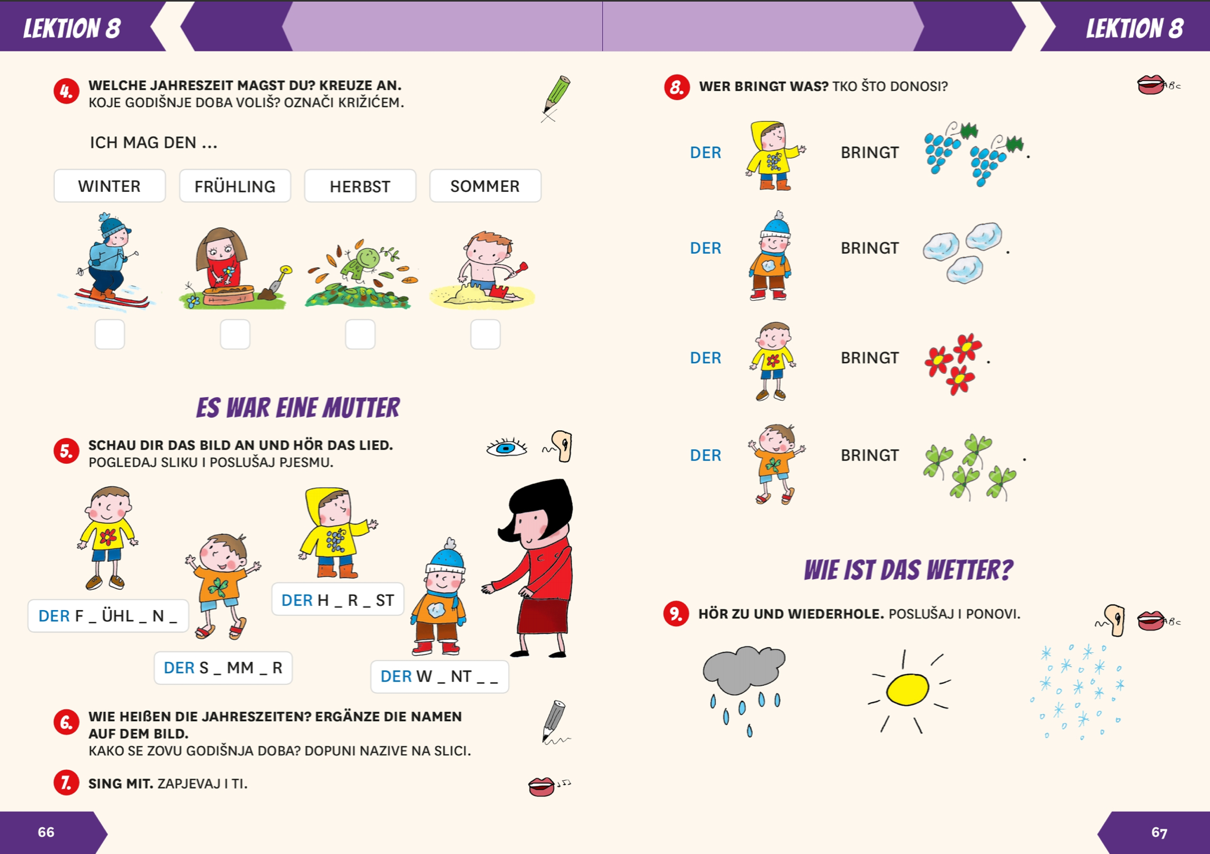 Poveznica za video i pjesmicu: „Es war eine Mutter“
 -  Pogledaj, poslušaj i pokušaj pjevati https://drive.google.com/file/d/1rJC7zfYi-_cQGGou_AUkpm3KGbv3LqMJ/view?usp=sharing Pogledaj sliku. Kako se zovu godišnja doba? Dopuni.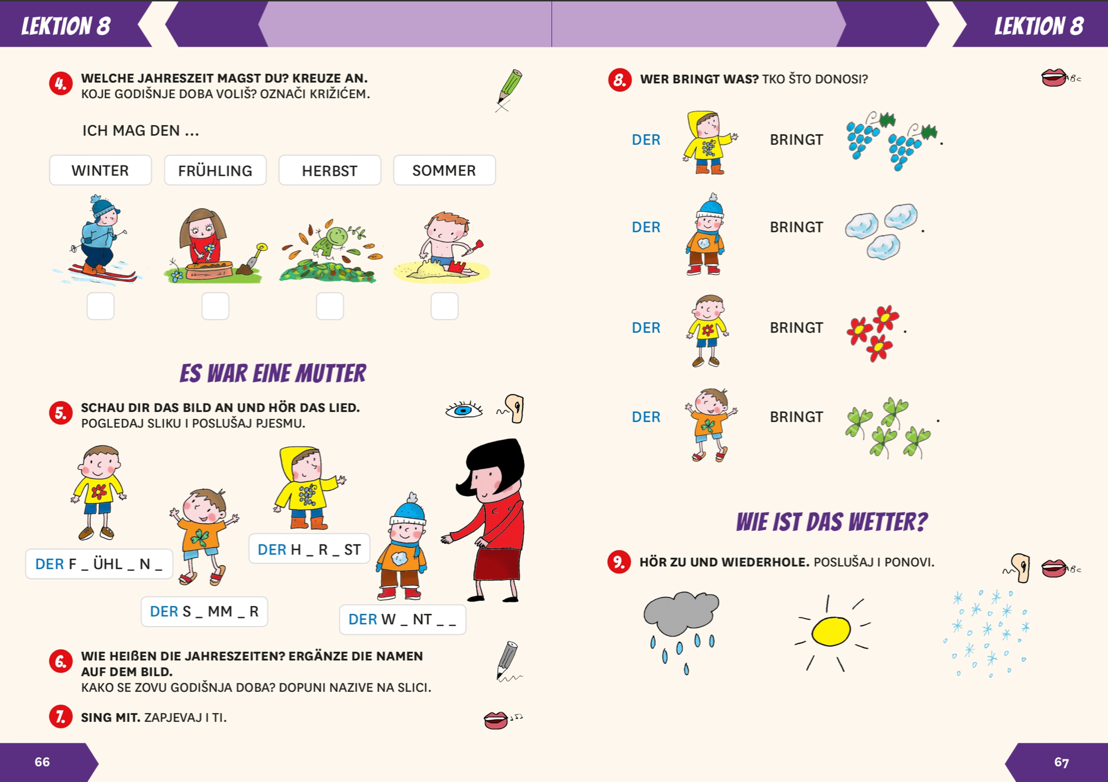 Radna bilježnica: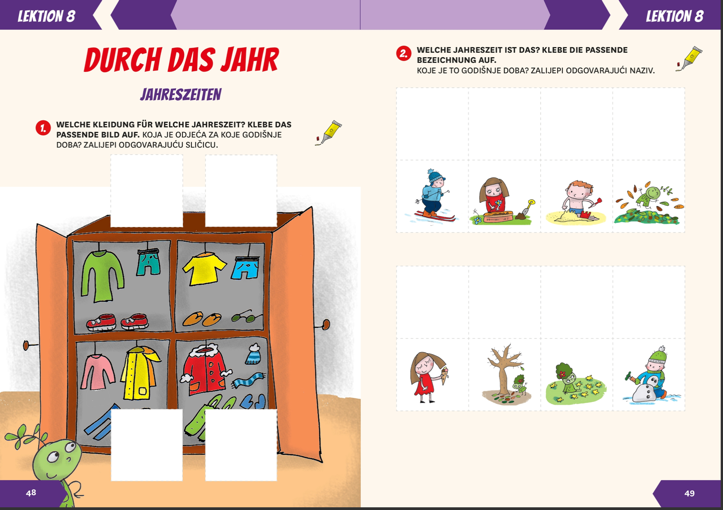 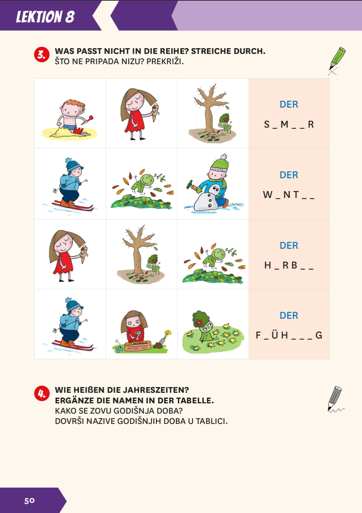 ZA PONAVLJANJE (nije obavezno):Pjesmica „Guten Tag“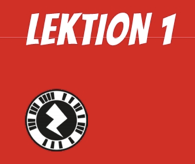 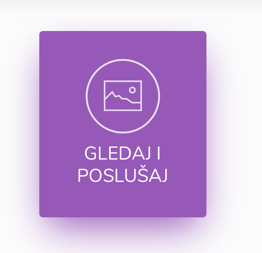 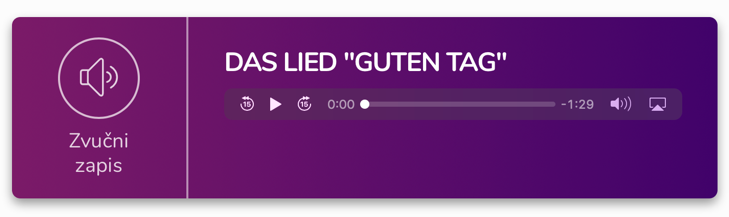 Pjesmica „Hüpf mit mir“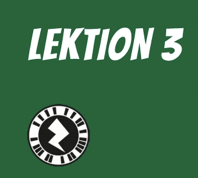 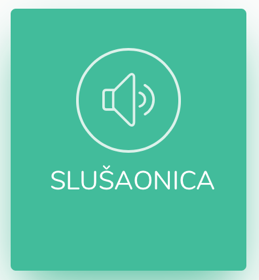 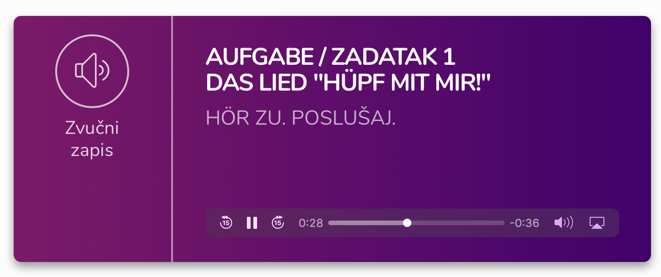 Pjesmica „Groß und klein“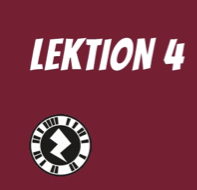 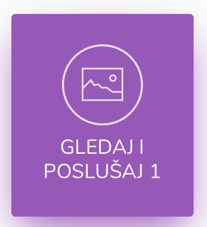 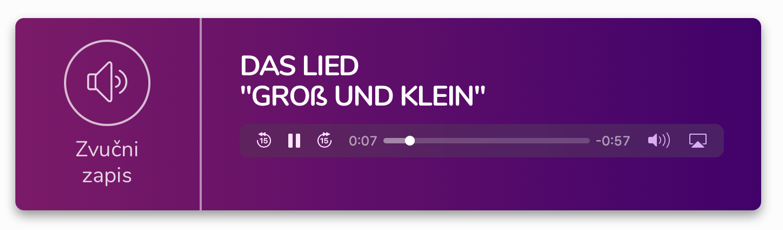 Pjesmica „ Drei Chinesen mit dem Kontrabass“
https://www.youtube.com/watch?v=9C2cLTif4QU 